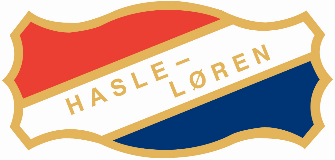 Valgkomiteens innstilling til styre i Hasle-Løren håndballgruppeValgkomiteen som ble valgt på årsmøtet besto av Anne Kristine Soltvedt (2008/2009-laget). Valgkomiteen innstiller følgende til styre i håndballgruppa:Signert; Anne Kristine SoltvedtLederAnita VardøyGjenvelges for to år2008/09-lagetNestlederMaren Kristine MoenGjenvelges for to år2014-lagetØkonomiansvarlig Christophe MangionGjenvelges for to år2014 og 2016-lagetStyremedlemCaroline Ringstad ShultzValgt i 2022 for to år 2014- og 2016/2017-lagetStyremedlemGro Anne LundeValgt som vara i 2022 for to år Gikk inn i styret høsten 20222010-lagetStyremedlemStian SkaarNy. Velges for 2 årSportslig lederVaramedlemCathrine EidsvågValgt som vara i 20222010-lagetVaramedlemTrond Walmsnæss WehnNy. Velges for to år2015-laget